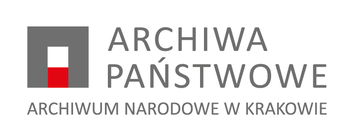 NZP.26.5.2022	Kraków, 14.11. 2022 r. ZAWIADOMIENIE O UNIEWAŻNIENIU POSTĘPOWANIADotyczy: postępowania przetargowego na „Dostawę energii elektrycznej dla nowej siedziby Archiwum Narodowego w Krakowie Oddział w Nowym Sączu przy ul. 29 Listopada 12”Działając na podstawie art. 260 ust. 2 ustawy z dnia 11 września 2019 r. Prawo zamówień publicznych (dalej „ustawa Pzp”), Zamawiający – Archiwum Narodowe w Krakowie zawiadamia o unieważnieniu postępowania o udzielenie zamówienia publicznego prowadzonego w trybie przetargu nieograniczonego na dostawę energii elektrycznej dla nowej siedziby Archiwum Narodowego w Krakowie Oddział w Nowym Sączu przy ul. 29 Listopada 12.Uzasadnienie prawne: Zgodnie z art. 255 pkt 1 ustawy Pzp Zamawiający unieważnia postępowanie o udzielenie zamówienia, jeżeli nie złożono żadnego wniosku o dopuszczenie do udziału w postępowaniu albo żadnej oferty. Uzasadnienie faktyczne: Dnia 14.11.2022 r o godzinie 10.00 upłynął termin składania ofert w postępowaniu o udzielenie zamówienia publicznego w trybie przetargu nieograniczonego na dostawę energii elektrycznej dla nowej siedziby Archiwum Narodowego w Krakowie Oddział w Nowym Sączu przy ul. 29 Listopada 12. Do wyznaczonego terminu nie wpłynęła żadna oferta.